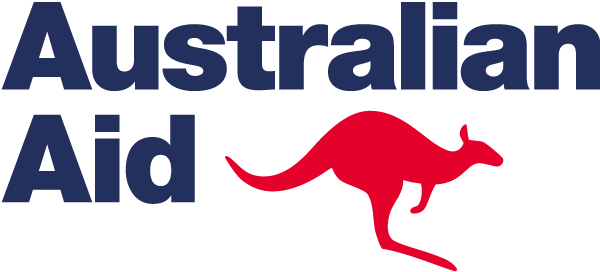 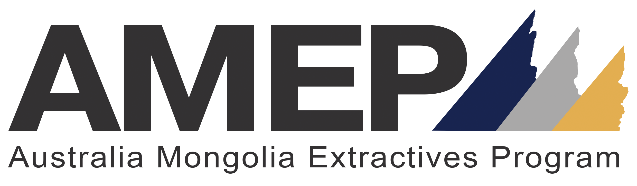 Австрали Монголын эрдэс баялгийн салбарын хамтын ажиллагааны хөтөлбөр-АМЕП2 2022-2023 оны хамтын ажиллагааны төсөл Огноо:Төслийн санал ирүүлсэн байгууллага:Төслийн санал ирүүлсэн байгууллага:Төслийн санал ирүүлсэн байгууллага:Төслийн санал ирүүлсэн байгууллага:Төслийн санал ирүүлсэн байгууллага:Төсөл санаачлагчийн мэдээлэл -1Төсөл санаачлагчийн мэдээлэл -1Төсөл санаачлагчийн мэдээлэл -1Төсөл санаачлагчийн мэдээлэл -1Төсөл санаачлагчийн мэдээлэл -1Төсөл санаачлагчийн мэдээлэл -1Төсөл санаачлагчийн мэдээлэл -1Төсөл санаачлагчийн мэдээлэл -1Төсөл санаачлагчийн мэдээлэл -1Төсөл санаачлагчийн мэдээлэл -1Байгууллага / аж ахуйн нэгжийн нэрХаягВэб сайт:Вэб сайт:Вэб сайт:Вэб сайт:Вэб сайт:Гол хариуцсан  хүний нэр ЭмэгтэйЭрэгтэй БусадАлбан тушаалХолбоо барих мэдээлэлХаягХаягХолбоо барих мэдээлэлХот, дүүрэгХот, дүүрэгХолбоо барих мэдээлэлУтас:Утас:Гар утас:Гар утас:Холбоо барих мэдээлэлИмэйл хаяг:Имэйл хаяг:Төсөл санаачлагчийн мэдээлэл -2Төсөл санаачлагчийн мэдээлэл -2Төсөл санаачлагчийн мэдээлэл -2Төсөл санаачлагчийн мэдээлэл -2Төсөл санаачлагчийн мэдээлэл -2Төсөл санаачлагчийн мэдээлэл -2Төсөл санаачлагчийн мэдээлэл -2Төсөл санаачлагчийн мэдээлэл -2Төсөл санаачлагчийн мэдээлэл -2Төсөл санаачлагчийн мэдээлэл -2Байгууллага / аж ахуйн нэгжийн нэрХаягВэб сайт:Вэб сайт:Вэб сайт:Вэб сайт:Вэб сайт:Хариуцсан 2 дахь   хүний нэр ЭмэгтэйЭрэгтэй БусадАлбан тушаалХолбоо барих мэдээлэлХаягХаягХолбоо барих мэдээлэлХот, дүүрэгХот, дүүрэгХолбоо барих мэдээлэлУтас:Утас:Гар утас:Гар утас:Холбоо барих мэдээлэлИмэйл хаяг:Имэйл хаяг:Төслийн багийн гишүүдТөслийн багийн гишүүдТөслийн багийн гишүүдТөслийн багийн гишүүдТөслийн багийн гишүүдТөслийн багийн гишүүдТөслийн багийн гишүүдТөслийн багийн гишүүдТөслийн багийн гишүүдТөслийн багийн гишүүдНэрНэрХариуцах чиг үүрэгХариуцах чиг үүрэгБайгууллага  Байгууллага  Байгууллага  Байгууллага  Байгууллага  Байгууллага  Төсөл  хэрэгжиж дууссаны дараа хариуцагч этгээд Төсөл  хэрэгжиж дууссаны дараа хариуцагч этгээд Төсөл  хэрэгжиж дууссаны дараа хариуцагч этгээд Төсөл  хэрэгжиж дууссаны дараа хариуцагч этгээд Төсөл  хэрэгжиж дууссаны дараа хариуцагч этгээд Төсөл  хэрэгжиж дууссаны дараа хариуцагч этгээд Төсөл  хэрэгжиж дууссаны дараа хариуцагч этгээд Төсөл  хэрэгжиж дууссаны дараа хариуцагч этгээд Төсөл  хэрэгжиж дууссаны дараа хариуцагч этгээд Төсөл  хэрэгжиж дууссаны дараа хариуцагч этгээд Байгууллага / аж ахуйн нэгжийн нэрЭзэмшигч(д)-ийн нэр (Хариуцагч)ХаягХаягХот, дүүрэгХот, дүүрэгУтас:Утас:Гар утас:Гар утас:Имэйл хаяг:Имэйл хаяг:Танай санал болгож буй төсөл аль асуудал/салбарт хамаатайг сонгон тэмдэглэнэ үү Танай санал болгож буй төсөл аль асуудал/салбарт хамаатайг сонгон тэмдэглэнэ үү Танай санал болгож буй төсөл аль асуудал/салбарт хамаатайг сонгон тэмдэглэнэ үү Танай санал болгож буй төсөл аль асуудал/салбарт хамаатайг сонгон тэмдэглэнэ үү Засаглал, ил тод байдалЭрчим хүчний шилжилт, уур амьсгалын өөрчлөлтХүний нөөцийн ур чадвар, чадавхиОрон нутгийн контент, ажил эрхлэлтХөрөнгө оруулалт ба санхүүгийн зах зээлХариуцлагатай уул уурхай, компаниудХууль эрх зүй, бодлогын зохицуулалтГеологи, байгалийн нөөцБайгаль орчин, байгалийн нөөцТехнологи, дижиталчлалОрон нутаг, нийгмийн хөгжилБусад Танай санал болгож буй төслийн хүрээнд дор дурдсан нийтлэг асуудлаас аль нь хамааралтайг  сонгон тэмдэглэнэ үү Танай санал болгож буй төслийн хүрээнд дор дурдсан нийтлэг асуудлаас аль нь хамааралтайг  сонгон тэмдэглэнэ үү Танай санал болгож буй төслийн хүрээнд дор дурдсан нийтлэг асуудлаас аль нь хамааралтайг  сонгон тэмдэглэнэ үү Танай санал болгож буй төслийн хүрээнд дор дурдсан нийтлэг асуудлаас аль нь хамааралтайг  сонгон тэмдэглэнэ үү Засаглал, ил тод байдалТогтвортой байдлын төлөөх инновациЖендэр, олон талт байдал, оролцооБайгаль орчныг сайжруулах Хүний эрхХариуцлагатай уул уурхайӨөр боломж, чадвартай хүмүүс (Abled )Олон нийтийн оролцооЭрүүл мэнд, аюулгүй байдалБоловсрол, ур чадварыг хөгжүүлэхНийгэм, байгаль орчны гүйцэтгэлБусадСанал болгож буй төслийг хэрэгжүүлэх хугацааЭхлэх хугацаа Дуусах хугацааСанал болгож буй төслийг хэрэгжүүлэх хугацааӨдөр/Сар/2022Өдөр/Сар/2023Хамтын ажиллагааны төслийн тойм мэдээлэлХамтын ажиллагааны төслийн тойм мэдээлэлХамтын ажиллагааны төслийн тойм мэдээлэлХамтын ажиллагааны төслийн тойм мэдээлэлХамтын ажиллагааны төслийн тойм мэдээлэлХамтын ажиллагааны төслийн тойм мэдээлэлХамтын ажиллагааны төслийн тойм мэдээлэлХамтын ажиллагааны төслийн тойм мэдээлэлХамтын ажиллагааны төслийн тойм мэдээлэлСанал болгож буй төслийн нэрТөслийн байршилХот, аймаг, сум, багТөслийн хүрээнд шийдэхийг зорьж буй үндсэн асуудал Энэ хэсэгт таны дэвшүүлж буй төсөл  Монголын эрдэс баялгийн салбарт тулгарч буй ямар асуудлыг  шийдэх гэж буй талаар оруулна уу Аль болох товч тодорхой буюу 2-оос илүүгүй догол мөрт багтаана уу Тухайн асуудлыг шийдвэрлэх зорилгоор   өмнө болон одоо авч хэрэгжүүлж байгаа ажлууд  Энэ хэсэгт “Тухайн асуудлыг шийдэхийн тулд өнгөрсөн хугацаанд ямар арга хэмжээг авч хэрэгжүүлсэн , одоо ямар арга хэмжээ авч хэрэгжүүлж байна вэ?” гэсэн асуултад хариулна уу. 2-оос илүүгүй догол мөрт багтаана уу Зорилго:Энэ хэсэгт тухайн төслийг санаачлах болсон үндсэн шалтгаан, үндэслэл,  төслийн үр шимийг хэн хүртэх талаар тайлбарлана уу 2-оос илүүгүй догол мөрт багтаана уу Зорилт:Энэ хэсэгт уг төслийг хэрэгжүүлснээр ямар үр дүнд хүрэх вэ? Энэ үйл ажиллагааг яагаад танай байгууллага  хэрэгжүүлэх нь зөв гэж үзэж буйг тайлбарлана уу  2-оос илүүгүй догол мөр эсвэл  үндсэн санааг товч жагсаана уу. Арга зүй:Энэ хэсэгт Танай байгууллага санал болгож буй төслийн зорилгод хүрэхийн тулд ямар арга, техникийг ашиглах талаар тайлбарлана уу. 1-оос илүүгүй догол мөрт багтаана уу Хамтрагчийн үүрэгЭнэ хэсэгт танай байгууллагатай хамтран ажиллах эсвэл танай санаачлагыг хамтран санхүүжүүлэх  байгууллага/нийгэмлэг/бусад гэх мэт түншүүдийг тодорхойлно уу. Та хэрхэн хамтран ажиллах вэ ? Тухайлбал төслийн загвар, хэрэгжүүлэлт, санхүүжилт, зөвлөгөө өгөх гэх мэт асуудлаар Танай байгууллагад хамтрагч талууд байгаа ? Хамтрагч талуудын хариуцсан чиг үүргийг тодорхойлно уу.Хамтрагчийн үүрэгЭнэ хэсэгт танай байгууллагатай хамтран ажиллах эсвэл танай санаачлагыг хамтран санхүүжүүлэх  байгууллага/нийгэмлэг/бусад гэх мэт түншүүдийг тодорхойлно уу. Та хэрхэн хамтран ажиллах вэ ? Тухайлбал төслийн загвар, хэрэгжүүлэлт, санхүүжилт, зөвлөгөө өгөх гэх мэт асуудлаар Танай байгууллагад хамтрагч талууд байгаа ? Хамтрагч талуудын хариуцсан чиг үүргийг тодорхойлно уу.Хамтрагчийн үүрэгЭнэ хэсэгт танай байгууллагатай хамтран ажиллах эсвэл танай санаачлагыг хамтран санхүүжүүлэх  байгууллага/нийгэмлэг/бусад гэх мэт түншүүдийг тодорхойлно уу. Та хэрхэн хамтран ажиллах вэ ? Тухайлбал төслийн загвар, хэрэгжүүлэлт, санхүүжилт, зөвлөгөө өгөх гэх мэт асуудлаар Танай байгууллагад хамтрагч талууд байгаа ? Хамтрагч талуудын хариуцсан чиг үүргийг тодорхойлно уу.Хамтрагчийн үүрэгЭнэ хэсэгт танай байгууллагатай хамтран ажиллах эсвэл танай санаачлагыг хамтран санхүүжүүлэх  байгууллага/нийгэмлэг/бусад гэх мэт түншүүдийг тодорхойлно уу. Та хэрхэн хамтран ажиллах вэ ? Тухайлбал төслийн загвар, хэрэгжүүлэлт, санхүүжилт, зөвлөгөө өгөх гэх мэт асуудлаар Танай байгууллагад хамтрагч талууд байгаа ? Хамтрагч талуудын хариуцсан чиг үүргийг тодорхойлно уу.Хамтрагчийн үүрэгЭнэ хэсэгт танай байгууллагатай хамтран ажиллах эсвэл танай санаачлагыг хамтран санхүүжүүлэх  байгууллага/нийгэмлэг/бусад гэх мэт түншүүдийг тодорхойлно уу. Та хэрхэн хамтран ажиллах вэ ? Тухайлбал төслийн загвар, хэрэгжүүлэлт, санхүүжилт, зөвлөгөө өгөх гэх мэт асуудлаар Танай байгууллагад хамтрагч талууд байгаа ? Хамтрагч талуудын хариуцсан чиг үүргийг тодорхойлно уу.Хамтрагчийн үүрэгЭнэ хэсэгт танай байгууллагатай хамтран ажиллах эсвэл танай санаачлагыг хамтран санхүүжүүлэх  байгууллага/нийгэмлэг/бусад гэх мэт түншүүдийг тодорхойлно уу. Та хэрхэн хамтран ажиллах вэ ? Тухайлбал төслийн загвар, хэрэгжүүлэлт, санхүүжилт, зөвлөгөө өгөх гэх мэт асуудлаар Танай байгууллагад хамтрагч талууд байгаа ? Хамтрагч талуудын хариуцсан чиг үүргийг тодорхойлно уу.Хамтрагчийн үүрэгЭнэ хэсэгт танай байгууллагатай хамтран ажиллах эсвэл танай санаачлагыг хамтран санхүүжүүлэх  байгууллага/нийгэмлэг/бусад гэх мэт түншүүдийг тодорхойлно уу. Та хэрхэн хамтран ажиллах вэ ? Тухайлбал төслийн загвар, хэрэгжүүлэлт, санхүүжилт, зөвлөгөө өгөх гэх мэт асуудлаар Танай байгууллагад хамтрагч талууд байгаа ? Хамтрагч талуудын хариуцсан чиг үүргийг тодорхойлно уу.Хамтрагчийн үүрэгЭнэ хэсэгт танай байгууллагатай хамтран ажиллах эсвэл танай санаачлагыг хамтран санхүүжүүлэх  байгууллага/нийгэмлэг/бусад гэх мэт түншүүдийг тодорхойлно уу. Та хэрхэн хамтран ажиллах вэ ? Тухайлбал төслийн загвар, хэрэгжүүлэлт, санхүүжилт, зөвлөгөө өгөх гэх мэт асуудлаар Танай байгууллагад хамтрагч талууд байгаа ? Хамтрагч талуудын хариуцсан чиг үүргийг тодорхойлно уу.Хамтрагчийн үүрэгЭнэ хэсэгт танай байгууллагатай хамтран ажиллах эсвэл танай санаачлагыг хамтран санхүүжүүлэх  байгууллага/нийгэмлэг/бусад гэх мэт түншүүдийг тодорхойлно уу. Та хэрхэн хамтран ажиллах вэ ? Тухайлбал төслийн загвар, хэрэгжүүлэлт, санхүүжилт, зөвлөгөө өгөх гэх мэт асуудлаар Танай байгууллагад хамтрагч талууд байгаа ? Хамтрагч талуудын хариуцсан чиг үүргийг тодорхойлно уу.Хамтрагч байгууллагын нэр   Хариуцсан чиг үүрэгХариуцсан чиг үүрэгХариуцсан чиг үүрэгХамтын ажиллагааны аргаХамтын ажиллагааны аргаХамтын ажиллагааны аргаХамтын ажиллагааны аргаХамтын ажиллагааны аргаОролцогч талуудыг тодорхойлохЭнэ хэсэгт танай байгууллага санал болгож буй төслийн талаар  мэдээлэл өгөх, зөвлөлдөх, үйл ажиллагаанд оролцох боломжтой гол оролцогч талуудыг тодорхойлно уу.Оролцогч талуудыг тодорхойлохЭнэ хэсэгт танай байгууллага санал болгож буй төслийн талаар  мэдээлэл өгөх, зөвлөлдөх, үйл ажиллагаанд оролцох боломжтой гол оролцогч талуудыг тодорхойлно уу.Оролцогч талуудыг тодорхойлохЭнэ хэсэгт танай байгууллага санал болгож буй төслийн талаар  мэдээлэл өгөх, зөвлөлдөх, үйл ажиллагаанд оролцох боломжтой гол оролцогч талуудыг тодорхойлно уу.Оролцогч талуудыг тодорхойлохЭнэ хэсэгт танай байгууллага санал болгож буй төслийн талаар  мэдээлэл өгөх, зөвлөлдөх, үйл ажиллагаанд оролцох боломжтой гол оролцогч талуудыг тодорхойлно уу.Оролцогч талуудыг тодорхойлохЭнэ хэсэгт танай байгууллага санал болгож буй төслийн талаар  мэдээлэл өгөх, зөвлөлдөх, үйл ажиллагаанд оролцох боломжтой гол оролцогч талуудыг тодорхойлно уу.Оролцогч талуудыг тодорхойлохЭнэ хэсэгт танай байгууллага санал болгож буй төслийн талаар  мэдээлэл өгөх, зөвлөлдөх, үйл ажиллагаанд оролцох боломжтой гол оролцогч талуудыг тодорхойлно уу.Оролцогч талуудыг тодорхойлохЭнэ хэсэгт танай байгууллага санал болгож буй төслийн талаар  мэдээлэл өгөх, зөвлөлдөх, үйл ажиллагаанд оролцох боломжтой гол оролцогч талуудыг тодорхойлно уу.Оролцогч талуудыг тодорхойлохЭнэ хэсэгт танай байгууллага санал болгож буй төслийн талаар  мэдээлэл өгөх, зөвлөлдөх, үйл ажиллагаанд оролцох боломжтой гол оролцогч талуудыг тодорхойлно уу.Оролцогч талуудыг тодорхойлохЭнэ хэсэгт танай байгууллага санал болгож буй төслийн талаар  мэдээлэл өгөх, зөвлөлдөх, үйл ажиллагаанд оролцох боломжтой гол оролцогч талуудыг тодорхойлно уу.Оролцогч талуудын нэр Татан оролцуулах  хэлбэр (сонгон тэмдэглэнэ үү)Татан оролцуулах  хэлбэр (сонгон тэмдэглэнэ үү)Татан оролцуулах  хэлбэр (сонгон тэмдэглэнэ үү)Татан оролцуулах  хэлбэр (сонгон тэмдэглэнэ үү)Татан оролцуулах  хэлбэр (сонгон тэмдэглэнэ үү)Татан оролцуулах  хэлбэр (сонгон тэмдэглэнэ үү)Татан оролцуулах  хэлбэр (сонгон тэмдэглэнэ үү)Татан оролцуулах  хэлбэр (сонгон тэмдэглэнэ үү)МэдээлэхЗөвлөлдөх ОролцуулахОролцуулахХамтран ажиллахХамтран ажиллахЧадавхжуулахЧадавхжуулахМэдээлэхЗөвлөлдөхОролцуулахОролцуулахХамтран ажиллахХамтран ажиллахЧадавхжуулахЧадавхжуулахМэдээлэхЗөвлөлдөхОролцуулахОролцуулахХамтран ажиллахХамтран ажиллахЧадавхжуулахЧадавхжуулахМэдээлэхЗөвлөлдөхОролцуулахОролцуулахХамтран ажиллахХамтран ажиллахЧадавхжуулахЧадавхжуулахЭдгээр оролцогч талуудын аль нэг нь таны төслийн хэрэгжилт, үйл ажиллагаанд эрсдэл учруулах уу?   Хэрэв тийм бол аль нь, яагаад? Товчхон тайлбарлана ууЭдгээр оролцогч талуудын аль нэг нь таны төслийн хэрэгжилт, үйл ажиллагаанд эрсдэл учруулах уу?   Хэрэв тийм бол аль нь, яагаад? Товчхон тайлбарлана ууЭдгээр оролцогч талуудын аль нэг нь таны төслийн хэрэгжилт, үйл ажиллагаанд эрсдэл учруулах уу?   Хэрэв тийм бол аль нь, яагаад? Товчхон тайлбарлана ууЭдгээр оролцогч талуудын аль нэг нь таны төслийн хэрэгжилт, үйл ажиллагаанд эрсдэл учруулах уу?   Хэрэв тийм бол аль нь, яагаад? Товчхон тайлбарлана ууЭдгээр оролцогч талуудын аль нэг нь таны төслийн хэрэгжилт, үйл ажиллагаанд эрсдэл учруулах уу?   Хэрэв тийм бол аль нь, яагаад? Товчхон тайлбарлана ууЭдгээр оролцогч талуудын аль нэг нь таны төслийн хэрэгжилт, үйл ажиллагаанд эрсдэл учруулах уу?   Хэрэв тийм бол аль нь, яагаад? Товчхон тайлбарлана ууЭдгээр оролцогч талуудын аль нэг нь таны төслийн хэрэгжилт, үйл ажиллагаанд эрсдэл учруулах уу?   Хэрэв тийм бол аль нь, яагаад? Товчхон тайлбарлана ууЭдгээр оролцогч талуудын аль нэг нь таны төслийн хэрэгжилт, үйл ажиллагаанд эрсдэл учруулах уу?   Хэрэв тийм бол аль нь, яагаад? Товчхон тайлбарлана ууЭдгээр оролцогч талуудын аль нэг нь таны төслийн хэрэгжилт, үйл ажиллагаанд эрсдэл учруулах уу?   Хэрэв тийм бол аль нь, яагаад? Товчхон тайлбарлана ууЗорилтот үр шим хүртэгч талууд Энэ хэсэгт танай санал болгож буй төслийн шууд болон шууд бус үр шим хүртэгч нь хэн байх, тэдгээр нь яагаад чухал вэ? гэсэн асуултад  товч хариулна уу.Зорилтот үр шим хүртэгч талууд Энэ хэсэгт танай санал болгож буй төслийн шууд болон шууд бус үр шим хүртэгч нь хэн байх, тэдгээр нь яагаад чухал вэ? гэсэн асуултад  товч хариулна уу.Зорилтот үр шим хүртэгч талууд Энэ хэсэгт танай санал болгож буй төслийн шууд болон шууд бус үр шим хүртэгч нь хэн байх, тэдгээр нь яагаад чухал вэ? гэсэн асуултад  товч хариулна уу.Зорилтот үр шим хүртэгч талууд Энэ хэсэгт танай санал болгож буй төслийн шууд болон шууд бус үр шим хүртэгч нь хэн байх, тэдгээр нь яагаад чухал вэ? гэсэн асуултад  товч хариулна уу.Зорилтот үр шим хүртэгч талууд Энэ хэсэгт танай санал болгож буй төслийн шууд болон шууд бус үр шим хүртэгч нь хэн байх, тэдгээр нь яагаад чухал вэ? гэсэн асуултад  товч хариулна уу.Зорилтот үр шим хүртэгч талууд Энэ хэсэгт танай санал болгож буй төслийн шууд болон шууд бус үр шим хүртэгч нь хэн байх, тэдгээр нь яагаад чухал вэ? гэсэн асуултад  товч хариулна уу.Зорилтот үр шим хүртэгч талууд Энэ хэсэгт танай санал болгож буй төслийн шууд болон шууд бус үр шим хүртэгч нь хэн байх, тэдгээр нь яагаад чухал вэ? гэсэн асуултад  товч хариулна уу.Зорилтот үр шим хүртэгч талууд Энэ хэсэгт танай санал болгож буй төслийн шууд болон шууд бус үр шим хүртэгч нь хэн байх, тэдгээр нь яагаад чухал вэ? гэсэн асуултад  товч хариулна уу.Зорилтот үр шим хүртэгч талууд Энэ хэсэгт танай санал болгож буй төслийн шууд болон шууд бус үр шим хүртэгч нь хэн байх, тэдгээр нь яагаад чухал вэ? гэсэн асуултад  товч хариулна уу.Шууд үр шим хүртэгч Танай байгууллагын төсөл/үйл ажиллагаанаас шууд үр шим хүртэх этгээдШууд бус үр шим хүртэгч Танай байгууллагын төсөл/үйл ажиллагаанаас шууд бус үр шим хүртэх этгээдТа үр шим хүртэгчид болон оролцогч талуудтайгаа хэрхэн харилцах вэ? Тухайлбал уулзалт, сонин, үзэсгэлэн, нийгмийн мэдээллийн хэрэгсэл, радио, телевиз гэх мэт харицааны сувгуудыг  тодорхойлно ууҮйл ажиллагааЭнэ хэсэгт төслийн хүрээнд хэрэгжүүлэхээр төлөвлөж буй гол, үндсэн үйл ажиллагааг (жишээ нь семинар, дижитал платформ, сургалт гэх мэт) тодорхойлно уу.Үйл ажиллагааЭнэ хэсэгт төслийн хүрээнд хэрэгжүүлэхээр төлөвлөж буй гол, үндсэн үйл ажиллагааг (жишээ нь семинар, дижитал платформ, сургалт гэх мэт) тодорхойлно уу.Үйл ажиллагааЭнэ хэсэгт төслийн хүрээнд хэрэгжүүлэхээр төлөвлөж буй гол, үндсэн үйл ажиллагааг (жишээ нь семинар, дижитал платформ, сургалт гэх мэт) тодорхойлно уу.Үйл ажиллагааЭнэ хэсэгт төслийн хүрээнд хэрэгжүүлэхээр төлөвлөж буй гол, үндсэн үйл ажиллагааг (жишээ нь семинар, дижитал платформ, сургалт гэх мэт) тодорхойлно уу.Үйл ажиллагааЭнэ хэсэгт төслийн хүрээнд хэрэгжүүлэхээр төлөвлөж буй гол, үндсэн үйл ажиллагааг (жишээ нь семинар, дижитал платформ, сургалт гэх мэт) тодорхойлно уу.Үйл ажиллагааЭнэ хэсэгт төслийн хүрээнд хэрэгжүүлэхээр төлөвлөж буй гол, үндсэн үйл ажиллагааг (жишээ нь семинар, дижитал платформ, сургалт гэх мэт) тодорхойлно уу.Үйл ажиллагааЭнэ хэсэгт төслийн хүрээнд хэрэгжүүлэхээр төлөвлөж буй гол, үндсэн үйл ажиллагааг (жишээ нь семинар, дижитал платформ, сургалт гэх мэт) тодорхойлно уу.Үйл ажиллагааЭнэ хэсэгт төслийн хүрээнд хэрэгжүүлэхээр төлөвлөж буй гол, үндсэн үйл ажиллагааг (жишээ нь семинар, дижитал платформ, сургалт гэх мэт) тодорхойлно уу.Үйл ажиллагааЭнэ хэсэгт төслийн хүрээнд хэрэгжүүлэхээр төлөвлөж буй гол, үндсэн үйл ажиллагааг (жишээ нь семинар, дижитал платформ, сургалт гэх мэт) тодорхойлно уу.Хийх ажлууд ТайлбарТайлбарТайлбарТайлбарТайлбарТайлбарТайлбарТайлбарГарах үр дүн Энэ хэсэгт Төслийг хэрэгжүүлснээр ямар үр дүн гарах вэ?Хэдэн үр дүн гарах вэ? гэдгийг тодорхойлно уу. ЭрсдэлЭнэ хэсэгт танай төслийг хэрэгжүүлэхэд гарч болох бүх төрлийн эрсдлийг  жагсаан тодорхойлно уу.Үр нөлөөг хэмжихЭнэ хэсэгт танай байгууллага төслөөс ямар үр нөлөө хүлээж байгааг тодорхойлно уу.  Энэхүү үр  нөлөөг хэрхэн хэмжиж, хянах талаар тайлбарлана ууБогино хугацааны үр нөлөө Богино хугацааны үр нөлөө Богино хугацааны үр нөлөө Богино хугацааны үр нөлөө Богино хугацааны үр нөлөө Богино хугацааны үр нөлөө Богино хугацааны үр нөлөө Богино хугацааны үр нөлөө Үр нөлөөг хэмжихЭнэ хэсэгт танай байгууллага төслөөс ямар үр нөлөө хүлээж байгааг тодорхойлно уу.  Энэхүү үр  нөлөөг хэрхэн хэмжиж, хянах талаар тайлбарлана ууДунд хугацааны үр нөлөөДунд хугацааны үр нөлөөДунд хугацааны үр нөлөөДунд хугацааны үр нөлөөДунд хугацааны үр нөлөөДунд хугацааны үр нөлөөДунд хугацааны үр нөлөөДунд хугацааны үр нөлөөҮр нөлөөг хэмжихЭнэ хэсэгт танай байгууллага төслөөс ямар үр нөлөө хүлээж байгааг тодорхойлно уу.  Энэхүү үр  нөлөөг хэрхэн хэмжиж, хянах талаар тайлбарлана ууУрт хугацааны үр нөлөөУрт хугацааны үр нөлөөУрт хугацааны үр нөлөөУрт хугацааны үр нөлөөУрт хугацааны үр нөлөөУрт хугацааны үр нөлөөУрт хугацааны үр нөлөөУрт хугацааны үр нөлөөҮр шим хүртэгчдэд хүрч ажиллах Энэ хэсэгт танай байгууллага ямар төрлийн, хэдэн шууд болон шууд бус үр шим хүртэгчидтэй хамтран ажиллахаар зорьж байгааг тодорхойлно уу. Төсөл хэрэгжих бүхий л хугацааны хувьд ойролцоогоор тооцоолно уу. Үр шим хүртэгчдэд хүрч ажиллах Энэ хэсэгт танай байгууллага ямар төрлийн, хэдэн шууд болон шууд бус үр шим хүртэгчидтэй хамтран ажиллахаар зорьж байгааг тодорхойлно уу. Төсөл хэрэгжих бүхий л хугацааны хувьд ойролцоогоор тооцоолно уу. Үр шим хүртэгчдэд хүрч ажиллах Энэ хэсэгт танай байгууллага ямар төрлийн, хэдэн шууд болон шууд бус үр шим хүртэгчидтэй хамтран ажиллахаар зорьж байгааг тодорхойлно уу. Төсөл хэрэгжих бүхий л хугацааны хувьд ойролцоогоор тооцоолно уу. Үр шим хүртэгчдэд хүрч ажиллах Энэ хэсэгт танай байгууллага ямар төрлийн, хэдэн шууд болон шууд бус үр шим хүртэгчидтэй хамтран ажиллахаар зорьж байгааг тодорхойлно уу. Төсөл хэрэгжих бүхий л хугацааны хувьд ойролцоогоор тооцоолно уу. Үр шим хүртэгчдэд хүрч ажиллах Энэ хэсэгт танай байгууллага ямар төрлийн, хэдэн шууд болон шууд бус үр шим хүртэгчидтэй хамтран ажиллахаар зорьж байгааг тодорхойлно уу. Төсөл хэрэгжих бүхий л хугацааны хувьд ойролцоогоор тооцоолно уу. Үр шим хүртэгчдэд хүрч ажиллах Энэ хэсэгт танай байгууллага ямар төрлийн, хэдэн шууд болон шууд бус үр шим хүртэгчидтэй хамтран ажиллахаар зорьж байгааг тодорхойлно уу. Төсөл хэрэгжих бүхий л хугацааны хувьд ойролцоогоор тооцоолно уу. Үр шим хүртэгчдэд хүрч ажиллах Энэ хэсэгт танай байгууллага ямар төрлийн, хэдэн шууд болон шууд бус үр шим хүртэгчидтэй хамтран ажиллахаар зорьж байгааг тодорхойлно уу. Төсөл хэрэгжих бүхий л хугацааны хувьд ойролцоогоор тооцоолно уу. Үр шим хүртэгчдэд хүрч ажиллах Энэ хэсэгт танай байгууллага ямар төрлийн, хэдэн шууд болон шууд бус үр шим хүртэгчидтэй хамтран ажиллахаар зорьж байгааг тодорхойлно уу. Төсөл хэрэгжих бүхий л хугацааны хувьд ойролцоогоор тооцоолно уу. Үр шим хүртэгчдэд хүрч ажиллах Энэ хэсэгт танай байгууллага ямар төрлийн, хэдэн шууд болон шууд бус үр шим хүртэгчидтэй хамтран ажиллахаар зорьж байгааг тодорхойлно уу. Төсөл хэрэгжих бүхий л хугацааны хувьд ойролцоогоор тооцоолно уу. Шууд үр шим хүртэгчидНийтЭмэгтэйЭрэгтэйБусадШууд бус үр шим хүртэгчидНийтЭмэгтэйЭрэгтэйБусадХүйсийн тэгш оролцоо ба олон талт байдалЭнэхүү төслийн  санал нь  жендэр, олон талт байдал, хүний эрх,өөр ур чадвартай оролцогч талууд, ЛГБТ зэрэг оролцогчидод ямар үр нөлөө үзүүлэх вэ?1 догол мөрөнд багтаан тайлбарлана уу Төслийн товч тодорхойлолт (100 үгт багтаан тайлбарлана уу)Санал болгож буй төслийн нарийвчилсан төлөвлөгөө (1000 үг дотор багтаана уу  ) Санал болгож буй төслийн хэн, хаана, юу гэх асуултын хариуг дэлгэрэнгүй тусгана. Үндсэн стратеги болон түүнийг хэрхэн хэрэгжүүлэх талаар тайлбарлана ууСанал болгож буй төсөл нь Монгол Улсын эрдэс баялгийн салбарын тэргүүлэх зорилтуудыг хангах, ил тод, хариуцлагатай уур уурхайн хөрөнгө оруулалтын орчныг сайжруулах, бэхжүүлэх AMEP төслийн зорилготой хэрхэн уялдаж буйг тайлбарлана уу  (100 үг дотор багтаана уу)Төслийн амжилтыг хэрхэн хэмжих вэ? (200 үг) Төсөл хэрэгжиж дууссаны дараа гарах үр дүн, амжилт гэдэг нь таны хувьд, төслийн үр шим хүртэгчид, оролцогч талуудын хувьд ямар утгатай болохыг дэлгэрэнгүй тайлбарлана уу? Төсөл эхлэхээс дуусах хүгацаанд ямар өөрчлөлт гарна гэж  та бодож  байна вэ?Санал болгож буй төсөвСанал болгож буй төсөвТөслийн нийт дүн (төгрөг)Бусад эх үүсвэр (in kind )Бусад шаардлагатай нөөц, эх үүсвэр Төслийн хэрэгжилтэд шаардагдах бусад нөөц, эх үүсвэрийг тодорхойлно уу. Зөвлөхүүд, шаардлагатай бараа үйлчилгээ гэх мэт Илгээсэн (Гарын үсэг)Хүлээн авсан (гарын үсэг)Хүлээн авсан огноо 